TÉRMINO EXCLUIDOIdentifica y marca a la palabra que esta fuera de contexto.FIGURA EXCLUIDAEncuentra la imagen que no pertenece y píntalo.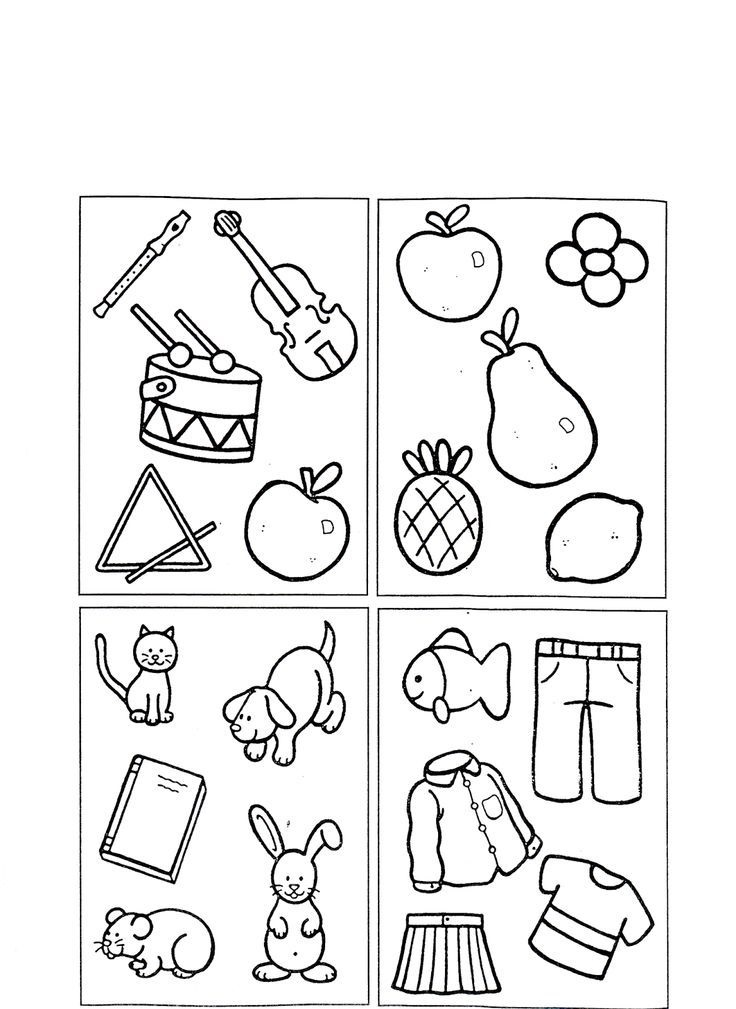 